Recycle Monitor Schedule 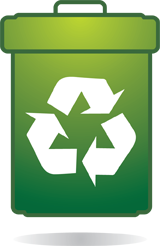 Week of November 16thINSTRUCTIONS: 1. Grab a pair of disposable rubber gloves (by noon aide station) and “Eco Hero” neck tag. 2. Stand with a partner by the recycle / trash bins during the last 10 minutes of the lunch period. 3. Using scale (on stage) weigh trash and recycling bags and record data on clipboard.Monday11/16VOLUNTEERSTuesday11/17 VOLUNTEERSWednesday11/16VOLUNTEERSThursday11/17VOLUNTEERSFriday11/18VOLUNTEERS1stLunch                   1.2.3.4.2nd lunch                          1.2.3.4.3rd Lunch                    1.2.3.4.4th Lunch                    1.2.3.4.